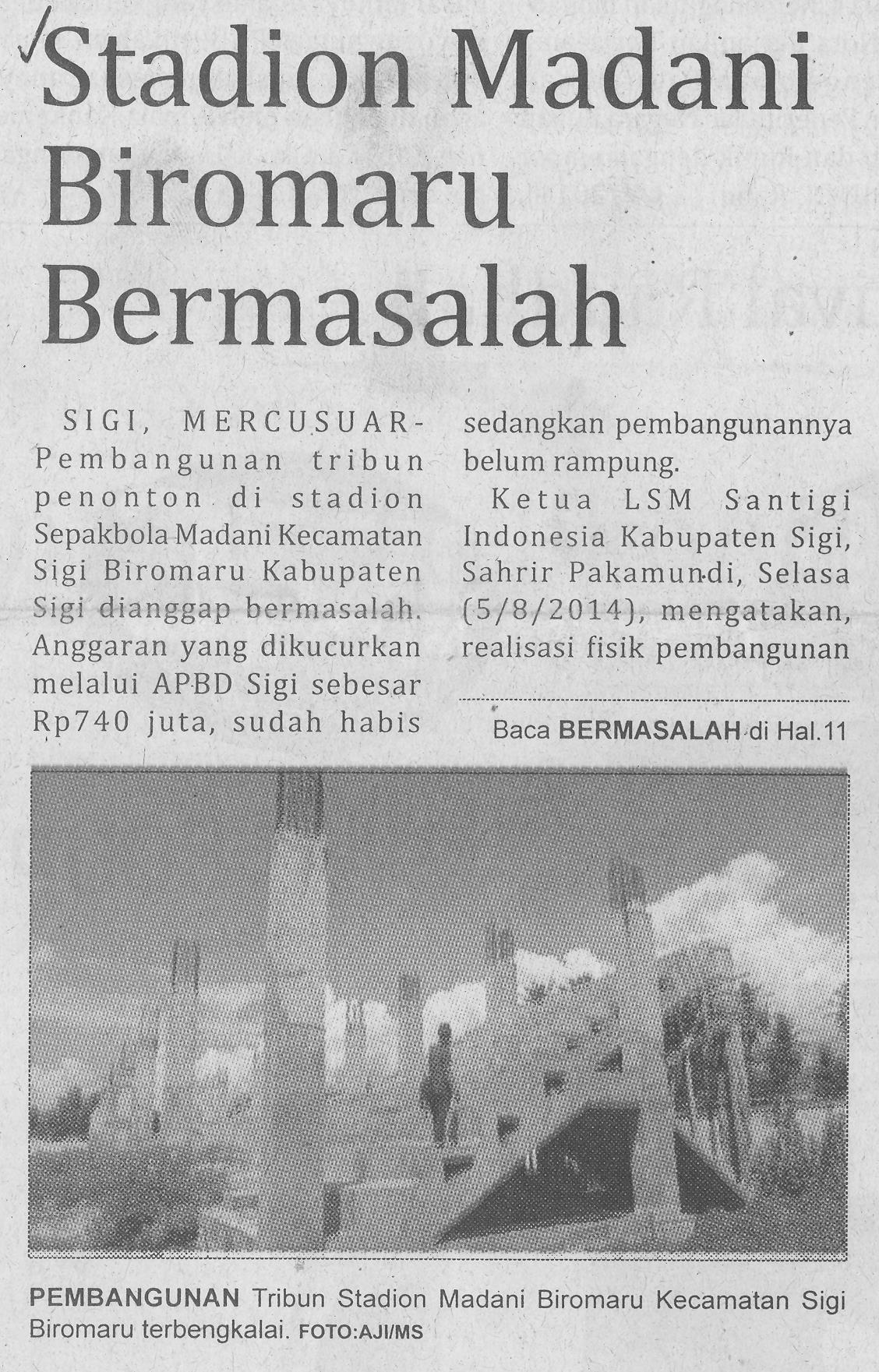 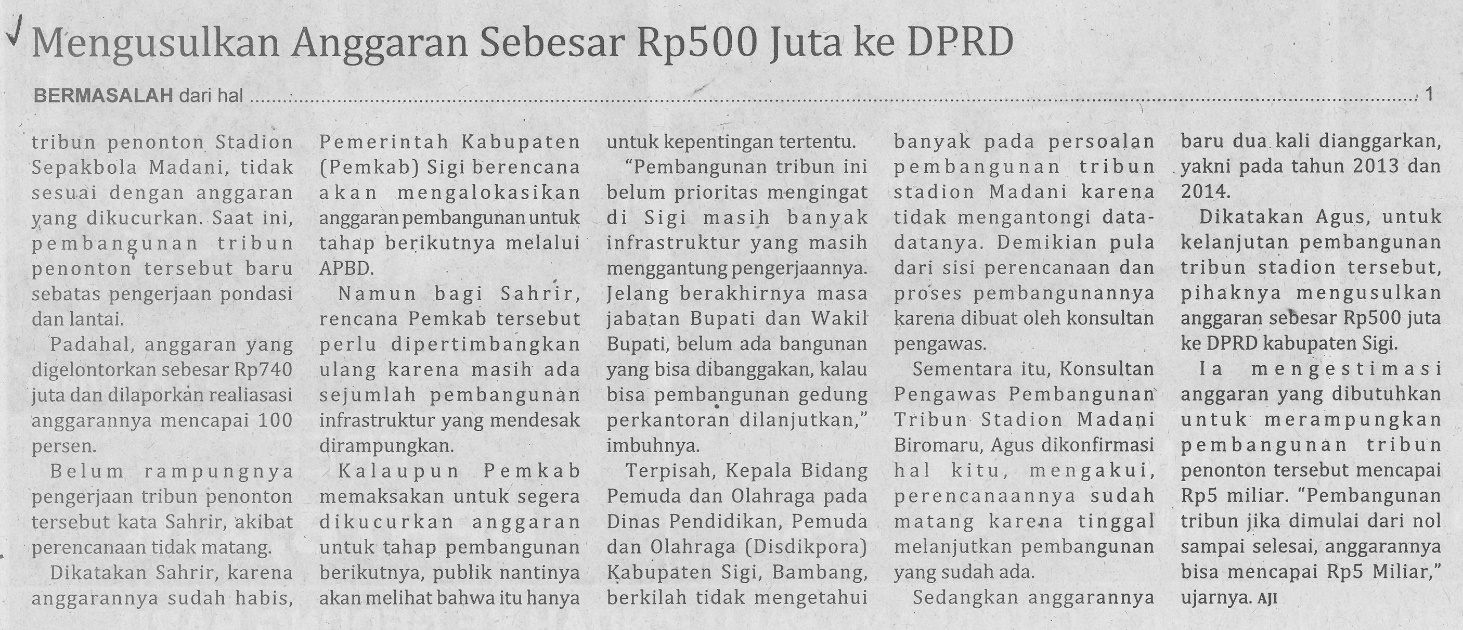 Harian    :MercusuarKasubaudSulteng IHari, tanggal:Kamis, 07 Agustus 2014KasubaudSulteng IKeterangan:Halaman 01  Kolom 08-11; Hal. 11 Kol. 25-30KasubaudSulteng IEntitas:Kabupaten SigiKasubaudSulteng I